2022年度区级彩票公益金项目基本情况表附图：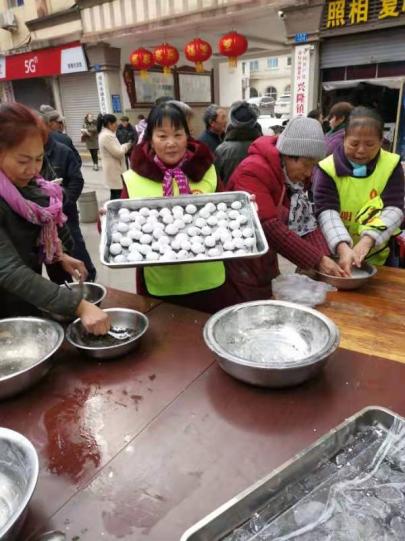 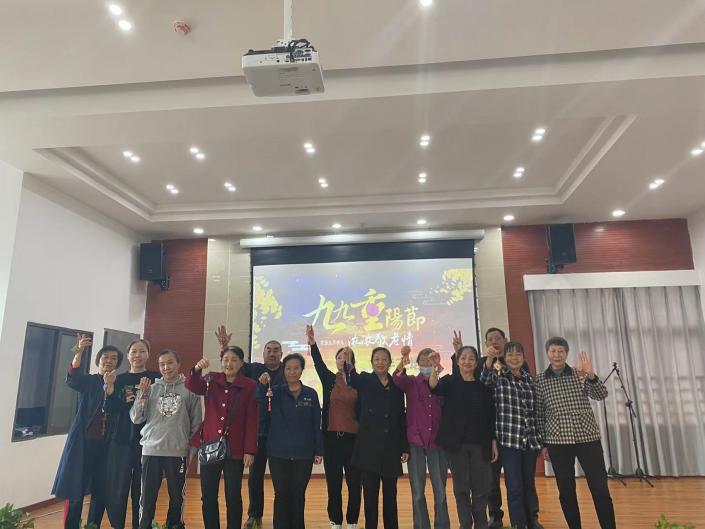 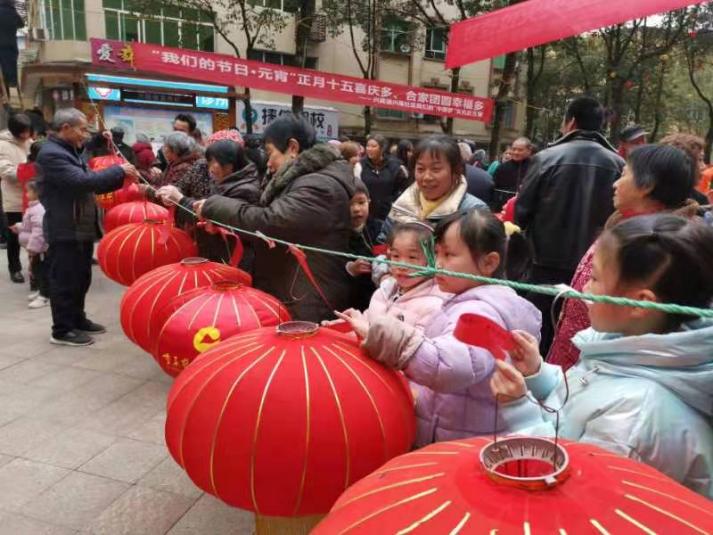 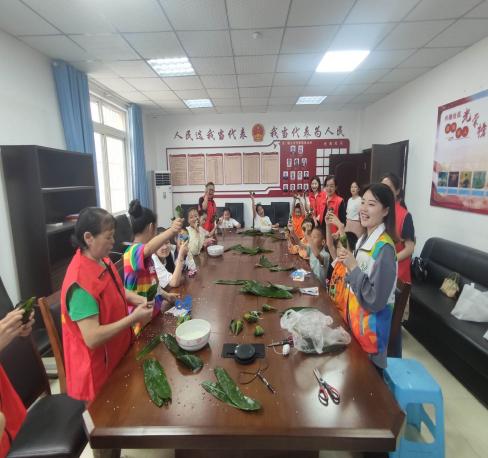 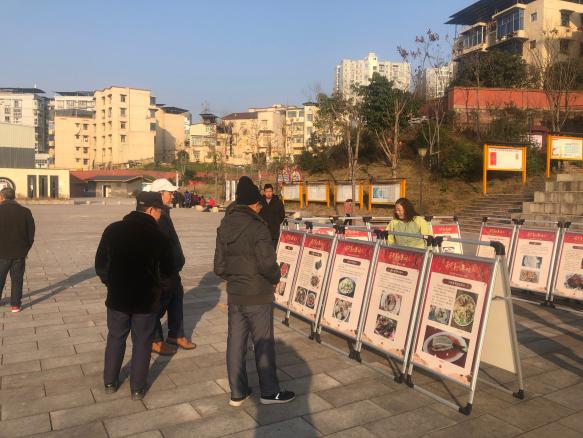 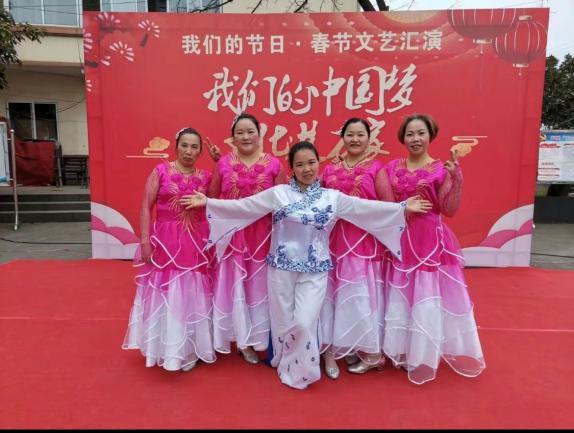 项目实施单位兴隆镇人民政府兴隆镇人民政府项目名称兴隆镇社区养老服务站运营兴隆镇社区养老服务站运营兴隆镇社区养老服务站运营项目单位责任人            李长江            李长江联络人及联系方式池均15923952389池均15923952389池均15923952389项目资金（万元）资金来源彩票公益金资金下达数（万元）资金下达数（万元）资金下达数（万元）12.6项目资金（万元）实际支出（万元）12.6其中：彩票公益金支出（万元）其中：彩票公益金支出（万元）12.612.6资金是否结余否结余处理结余处理项目内容项目概况，周期，实施内容：兴隆镇社区养老服务站运营周期2021年-2022年底，保障兴隆镇社区养老服务站的正常运营及运营中开展节日活动，日常娱乐，上门助医、助洁、助行、康复按摩等服务。项目概况，周期，实施内容：兴隆镇社区养老服务站运营周期2021年-2022年底，保障兴隆镇社区养老服务站的正常运营及运营中开展节日活动，日常娱乐，上门助医、助洁、助行、康复按摩等服务。项目概况，周期，实施内容：兴隆镇社区养老服务站运营周期2021年-2022年底，保障兴隆镇社区养老服务站的正常运营及运营中开展节日活动，日常娱乐，上门助医、助洁、助行、康复按摩等服务。项目概况，周期，实施内容：兴隆镇社区养老服务站运营周期2021年-2022年底，保障兴隆镇社区养老服务站的正常运营及运营中开展节日活动，日常娱乐，上门助医、助洁、助行、康复按摩等服务。项目概况，周期，实施内容：兴隆镇社区养老服务站运营周期2021年-2022年底，保障兴隆镇社区养老服务站的正常运营及运营中开展节日活动，日常娱乐，上门助医、助洁、助行、康复按摩等服务。项目概况，周期，实施内容：兴隆镇社区养老服务站运营周期2021年-2022年底，保障兴隆镇社区养老服务站的正常运营及运营中开展节日活动，日常娱乐，上门助医、助洁、助行、康复按摩等服务。项目内容项目完成情况2021年度运营良好，区级考核评分80.75。2022年运行考核结果未出。2021-2022年度期间服务老年人4018人次，重点老人点对点服务上门巡查1000余人次，电话查访1万人次，上门服务1440人次，服务大型集体活动30次，日常活动96次。项目完成情况2021年度运营良好，区级考核评分80.75。2022年运行考核结果未出。2021-2022年度期间服务老年人4018人次，重点老人点对点服务上门巡查1000余人次，电话查访1万人次，上门服务1440人次，服务大型集体活动30次，日常活动96次。项目完成情况2021年度运营良好，区级考核评分80.75。2022年运行考核结果未出。2021-2022年度期间服务老年人4018人次，重点老人点对点服务上门巡查1000余人次，电话查访1万人次，上门服务1440人次，服务大型集体活动30次，日常活动96次。项目完成情况2021年度运营良好，区级考核评分80.75。2022年运行考核结果未出。2021-2022年度期间服务老年人4018人次，重点老人点对点服务上门巡查1000余人次，电话查访1万人次，上门服务1440人次，服务大型集体活动30次，日常活动96次。项目完成情况2021年度运营良好，区级考核评分80.75。2022年运行考核结果未出。2021-2022年度期间服务老年人4018人次，重点老人点对点服务上门巡查1000余人次，电话查访1万人次，上门服务1440人次，服务大型集体活动30次，日常活动96次。项目完成情况2021年度运营良好，区级考核评分80.75。2022年运行考核结果未出。2021-2022年度期间服务老年人4018人次，重点老人点对点服务上门巡查1000余人次，电话查访1万人次，上门服务1440人次，服务大型集体活动30次，日常活动96次。项目内容资金使用情况（详细说明）：兴隆镇社区养老服务站氛围打造及购买设施设备费用共计40272元，2021年-2022年运营管理费用共计55450元。日常活动开销每周开展一次日常活动，购买瓜子、花生、水果、饮料等每次日常活动花费230元左右，共计22142元。电话费用两年共计2400元，养老服务站网络费用5736元，以上合计126000元。资金使用情况（详细说明）：兴隆镇社区养老服务站氛围打造及购买设施设备费用共计40272元，2021年-2022年运营管理费用共计55450元。日常活动开销每周开展一次日常活动，购买瓜子、花生、水果、饮料等每次日常活动花费230元左右，共计22142元。电话费用两年共计2400元，养老服务站网络费用5736元，以上合计126000元。资金使用情况（详细说明）：兴隆镇社区养老服务站氛围打造及购买设施设备费用共计40272元，2021年-2022年运营管理费用共计55450元。日常活动开销每周开展一次日常活动，购买瓜子、花生、水果、饮料等每次日常活动花费230元左右，共计22142元。电话费用两年共计2400元，养老服务站网络费用5736元，以上合计126000元。资金使用情况（详细说明）：兴隆镇社区养老服务站氛围打造及购买设施设备费用共计40272元，2021年-2022年运营管理费用共计55450元。日常活动开销每周开展一次日常活动，购买瓜子、花生、水果、饮料等每次日常活动花费230元左右，共计22142元。电话费用两年共计2400元，养老服务站网络费用5736元，以上合计126000元。资金使用情况（详细说明）：兴隆镇社区养老服务站氛围打造及购买设施设备费用共计40272元，2021年-2022年运营管理费用共计55450元。日常活动开销每周开展一次日常活动，购买瓜子、花生、水果、饮料等每次日常活动花费230元左右，共计22142元。电话费用两年共计2400元，养老服务站网络费用5736元，以上合计126000元。资金使用情况（详细说明）：兴隆镇社区养老服务站氛围打造及购买设施设备费用共计40272元，2021年-2022年运营管理费用共计55450元。日常活动开销每周开展一次日常活动，购买瓜子、花生、水果、饮料等每次日常活动花费230元左右，共计22142元。电话费用两年共计2400元，养老服务站网络费用5736元，以上合计126000元。项目内容实际效果：向辖区内老人提供了丰富多彩的文化服务，满足其日常业余生活方面的需求，提高了老年人社区养老服务的满意度和幸福感，同时也增强了社区养老服务站的社会影响力。实际效果：向辖区内老人提供了丰富多彩的文化服务，满足其日常业余生活方面的需求，提高了老年人社区养老服务的满意度和幸福感，同时也增强了社区养老服务站的社会影响力。实际效果：向辖区内老人提供了丰富多彩的文化服务，满足其日常业余生活方面的需求，提高了老年人社区养老服务的满意度和幸福感，同时也增强了社区养老服务站的社会影响力。实际效果：向辖区内老人提供了丰富多彩的文化服务，满足其日常业余生活方面的需求，提高了老年人社区养老服务的满意度和幸福感，同时也增强了社区养老服务站的社会影响力。实际效果：向辖区内老人提供了丰富多彩的文化服务，满足其日常业余生活方面的需求，提高了老年人社区养老服务的满意度和幸福感，同时也增强了社区养老服务站的社会影响力。实际效果：向辖区内老人提供了丰富多彩的文化服务，满足其日常业余生活方面的需求，提高了老年人社区养老服务的满意度和幸福感，同时也增强了社区养老服务站的社会影响力。项目依据立项依据：《重庆市渝北区民政局关于印发<渝北区养老服务中心、社区养老服务站运营管理工作指导意见>的通知》（渝北民（2020）128号）、《渝北区养老服务中心、社区养老服务站运营管理考核办法》（渝北民〔2022〕99号）立项依据：《重庆市渝北区民政局关于印发<渝北区养老服务中心、社区养老服务站运营管理工作指导意见>的通知》（渝北民（2020）128号）、《渝北区养老服务中心、社区养老服务站运营管理考核办法》（渝北民〔2022〕99号）立项依据：《重庆市渝北区民政局关于印发<渝北区养老服务中心、社区养老服务站运营管理工作指导意见>的通知》（渝北民（2020）128号）、《渝北区养老服务中心、社区养老服务站运营管理考核办法》（渝北民〔2022〕99号）立项依据：《重庆市渝北区民政局关于印发<渝北区养老服务中心、社区养老服务站运营管理工作指导意见>的通知》（渝北民（2020）128号）、《渝北区养老服务中心、社区养老服务站运营管理考核办法》（渝北民〔2022〕99号）立项依据：《重庆市渝北区民政局关于印发<渝北区养老服务中心、社区养老服务站运营管理工作指导意见>的通知》（渝北民（2020）128号）、《渝北区养老服务中心、社区养老服务站运营管理考核办法》（渝北民〔2022〕99号）立项依据：《重庆市渝北区民政局关于印发<渝北区养老服务中心、社区养老服务站运营管理工作指导意见>的通知》（渝北民（2020）128号）、《渝北区养老服务中心、社区养老服务站运营管理考核办法》（渝北民〔2022〕99号）项目依据采购方式：直接支出、购买服务、询价采购采购方式：直接支出、购买服务、询价采购采购方式：直接支出、购买服务、询价采购采购方式：直接支出、购买服务、询价采购采购方式：直接支出、购买服务、询价采购采购方式：直接支出、购买服务、询价采购绩效评价及其他绩效评价：向辖区内老人提供了丰富多彩的文化服务，满足其日常业余生活方面的需求，提高了老年人社区养老服务的满意度和幸福感，同时也增强了社区养老服务站的社会影响力。绩效评价：向辖区内老人提供了丰富多彩的文化服务，满足其日常业余生活方面的需求，提高了老年人社区养老服务的满意度和幸福感，同时也增强了社区养老服务站的社会影响力。绩效评价：向辖区内老人提供了丰富多彩的文化服务，满足其日常业余生活方面的需求，提高了老年人社区养老服务的满意度和幸福感，同时也增强了社区养老服务站的社会影响力。绩效评价：向辖区内老人提供了丰富多彩的文化服务，满足其日常业余生活方面的需求，提高了老年人社区养老服务的满意度和幸福感，同时也增强了社区养老服务站的社会影响力。绩效评价：向辖区内老人提供了丰富多彩的文化服务，满足其日常业余生活方面的需求，提高了老年人社区养老服务的满意度和幸福感，同时也增强了社区养老服务站的社会影响力。绩效评价：向辖区内老人提供了丰富多彩的文化服务，满足其日常业余生活方面的需求，提高了老年人社区养老服务的满意度和幸福感，同时也增强了社区养老服务站的社会影响力。绩效评价及其他审计结果： 未审计审计结果： 未审计审计结果： 未审计审计结果： 未审计审计结果： 未审计审计结果： 未审计绩效评价及其他是否接受投诉及其他：是是否接受投诉及其他：是是否接受投诉及其他：是是否接受投诉及其他：是是否接受投诉及其他：是是否接受投诉及其他：是